KAYSERİ ÜNİVERSİTESİ2020-2024 DÖNEMİ STRATEJİK PLANI2022 YILI İLK 6 AYLIK İZLEME RAPORU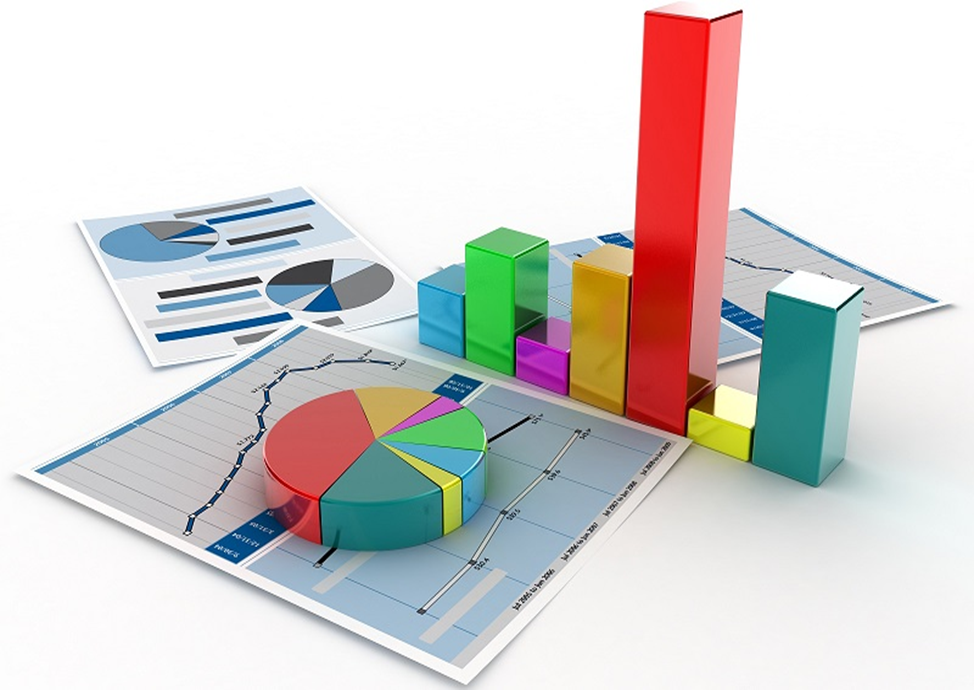 HazırlayanStrateji Geliştirme Daire BaşkanlığıGİRİŞStratejik planın uygulanması sürecinde hazırlanması gereken izleme raporları ile amaç ve hedeflere ne ölçüde ulaşıldığının belirlenmesi, tespit edilen eksikliklerin giderilmesi amaçlanmaktadır. 2022 Yılı Stratejik Plan İzleme Raporu, 2020-2024 dönemi Üniversitemiz Stratejik Planı çerçevesinde performansımızı ölçmek ve sürecin değerlendirmesini yapmak amacıyla ilgili birimlerden gelen veriler ışığında Üniversiteler için Stratejik Planlama Rehberinde belirtilen usul ve esaslara uygun olarak Rektörlük Makamına sunulmak üzere Strateji Geliştirme Daire Başkanlığı tarafından hazırlanmıştır. Hedef performansının hesaplanmasında dikkat edilen hususlara aşağıda yer verilmiştir;Performans göstergelerinin izleme dönemindeki gerçekleşme değeri hesaplamalarında iki farklı yol izlenmiştir:Kümülatif olarak izlenen performans göstergeleri için;                           İzl.Dön.deki Gerçekleşme Değeri - Plan Dönemi Başlangıç Değeri    Performans (%): ----------------------------------------------------------------------------------   x 100                           İzl.Dön.Yılsonu Hedeflenen Değer - Plan Dönemi Başlangıç DeğeriDiğer performans göstergeleri için;                           İzleme Dönemindeki Gerçekleşme Değeri   Performans (%): -------------------------------------------------------   x 100                           İzleme Dönemi Yılsonu Hedeflenen Değereşitlikleri kullanılmıştır.Tablolarda yer alan hedef performansları, performans göstergelerinin gerçekleşme yüzdeleri tek tek hesaplandıktan sonra, ilgili göstergenin hedefe olan etkisi ile çarpılarak bulunan sonuçların toplanmasıyla elde edilmiştir.Bazı göstergelerin performansı yüzde 100’ü aşmıştır. Ancak hedef performansının ölçümünde bu değer yüzde 100 olarak dikkate alınmıştır. Böylece diğer göstergelerin hedefe etkisinin doğru hesaplanması sağlanmıştır.2022 yılında hedef belirlenmeyen performans göstergeleri reel gerçekleşmelere ulaşabilmek için hedef performansı etkilememesi amacıyla hesaplamaya dahil edilmemiştir.2020-2024 Stratejik Planı 2022 Yılı İlk 6 Aylık Dönem İzleme TablolarıTablo 1: Hedef 1.1 Performans GöstergeleriTablo 2: Hedef 1.2 Performans GöstergeleriTablo 3: Hedef 1.3 Performans GöstergeleriTablo 4: Hedef 1.4 Performans GöstergeleriTablo 5: Hedef 1.5 Performans GöstergeleriTablo 6: Hedef 2.1 Performans GöstergeleriTablo 7: Hedef 2.2 Performans GöstergeleriTablo 8: Hedef 2.3 Performans GöstergeleriTablo 9: Hedef 2.4 Performans GöstergeleriTablo 10: Hedef 3.1 Performans GöstergeleriTablo 11: Hedef 3.2 Performans GöstergeleriTablo 12: Hedef 3.3 Performans GöstergeleriAmaç 1Eğitim ve öğretim kalitesini geliştirerek ihtiyaç duyulan nitelikli insan gücünü yetiştirmek.Eğitim ve öğretim kalitesini geliştirerek ihtiyaç duyulan nitelikli insan gücünü yetiştirmek.Eğitim ve öğretim kalitesini geliştirerek ihtiyaç duyulan nitelikli insan gücünü yetiştirmek.Eğitim ve öğretim kalitesini geliştirerek ihtiyaç duyulan nitelikli insan gücünü yetiştirmek.Eğitim ve öğretim kalitesini geliştirerek ihtiyaç duyulan nitelikli insan gücünü yetiştirmek.Hedef 1.1Öğrenme ve sosyal yaşam ortamları geliştirerek, öğrencilerin akademik ve bireysel gelişimini desteklemek.Öğrenme ve sosyal yaşam ortamları geliştirerek, öğrencilerin akademik ve bireysel gelişimini desteklemek.Öğrenme ve sosyal yaşam ortamları geliştirerek, öğrencilerin akademik ve bireysel gelişimini desteklemek.Öğrenme ve sosyal yaşam ortamları geliştirerek, öğrencilerin akademik ve bireysel gelişimini desteklemek.Öğrenme ve sosyal yaşam ortamları geliştirerek, öğrencilerin akademik ve bireysel gelişimini desteklemek.H 1.1. Performansı%100%100%100%100%100Sorumlu Birim SKS ve Yapı İşleri Daire Başkanlıkları SKS ve Yapı İşleri Daire Başkanlıkları SKS ve Yapı İşleri Daire Başkanlıkları SKS ve Yapı İşleri Daire Başkanlıkları SKS ve Yapı İşleri Daire BaşkanlıklarıPerformans GöstergesiHedefe Etkisi (%)Plan Dönemi Başlangıç Değeri (A)İzleme Dönemi Yılsonu Hedeflenen Değer (B)İzleme Dönemindeki Gerçekleşme Değeri (C)Performans 
(%)
(C-A) /(B-A) veya C/BP.G.1.1.1: Yeni/yenilenen derslik ve laboratuvar oranı (Yeni derslik/ toplam derslik) (%)40121551%100AÇIKLAMAPınarbaşı MYO’ da 1 adet, Develi Hüseyin Şahin MYO’ da 5 adet ve Yahyalı MYO ‘da 3 adet olmak üzere toplam 9 adet yeni/yenilenen derslik ve laboratuvar bulunamaktadır.Pınarbaşı MYO’ da 1 adet, Develi Hüseyin Şahin MYO’ da 5 adet ve Yahyalı MYO ‘da 3 adet olmak üzere toplam 9 adet yeni/yenilenen derslik ve laboratuvar bulunamaktadır.Pınarbaşı MYO’ da 1 adet, Develi Hüseyin Şahin MYO’ da 5 adet ve Yahyalı MYO ‘da 3 adet olmak üzere toplam 9 adet yeni/yenilenen derslik ve laboratuvar bulunamaktadır.Pınarbaşı MYO’ da 1 adet, Develi Hüseyin Şahin MYO’ da 5 adet ve Yahyalı MYO ‘da 3 adet olmak üzere toplam 9 adet yeni/yenilenen derslik ve laboratuvar bulunamaktadır.Pınarbaşı MYO’ da 1 adet, Develi Hüseyin Şahin MYO’ da 5 adet ve Yahyalı MYO ‘da 3 adet olmak üzere toplam 9 adet yeni/yenilenen derslik ve laboratuvar bulunamaktadır.P.G.1.1.2: Yenilenen sosyal yaşam ortam sayısı (adet) 2071124%100AÇIKLAMADeveli Seyrani Kampüsü Sosyal Tesis Alanı, 15 Temmuz merkez yerleşkede Fitness Salonu ve Safiye Çıkrıkçıoğlu MYO’da öğrenci kantini yenilenerek açılışı gerçekleştirilmiştir.Develi Seyrani Kampüsü Sosyal Tesis Alanı, 15 Temmuz merkez yerleşkede Fitness Salonu ve Safiye Çıkrıkçıoğlu MYO’da öğrenci kantini yenilenerek açılışı gerçekleştirilmiştir.Develi Seyrani Kampüsü Sosyal Tesis Alanı, 15 Temmuz merkez yerleşkede Fitness Salonu ve Safiye Çıkrıkçıoğlu MYO’da öğrenci kantini yenilenerek açılışı gerçekleştirilmiştir.Develi Seyrani Kampüsü Sosyal Tesis Alanı, 15 Temmuz merkez yerleşkede Fitness Salonu ve Safiye Çıkrıkçıoğlu MYO’da öğrenci kantini yenilenerek açılışı gerçekleştirilmiştir.Develi Seyrani Kampüsü Sosyal Tesis Alanı, 15 Temmuz merkez yerleşkede Fitness Salonu ve Safiye Çıkrıkçıoğlu MYO’da öğrenci kantini yenilenerek açılışı gerçekleştirilmiştir.P.G.1.1.3: Oluşturulacak uygulama alanı sayısı (adet) 20026%100AÇIKLAMADeveli Seyrani Kampüsüne 2 adet çelik sera ve Develi Hüseyin Şahin MYO Uygulama mutfağı oluşturulmuştur.Develi Seyrani Kampüsüne 2 adet çelik sera ve Develi Hüseyin Şahin MYO Uygulama mutfağı oluşturulmuştur.Develi Seyrani Kampüsüne 2 adet çelik sera ve Develi Hüseyin Şahin MYO Uygulama mutfağı oluşturulmuştur.Develi Seyrani Kampüsüne 2 adet çelik sera ve Develi Hüseyin Şahin MYO Uygulama mutfağı oluşturulmuştur.Develi Seyrani Kampüsüne 2 adet çelik sera ve Develi Hüseyin Şahin MYO Uygulama mutfağı oluşturulmuştur.P.G.1.1.4: SKS Daire Başkanlığınca düzenlenen faaliyet sayısı (adet) 201521%100AÇIKLAMASKS Daire Başkanlığı tarafından, ilk 6 aylık süreçte 21 faaliyet düzenlenmiştir.SKS Daire Başkanlığı tarafından, ilk 6 aylık süreçte 21 faaliyet düzenlenmiştir.SKS Daire Başkanlığı tarafından, ilk 6 aylık süreçte 21 faaliyet düzenlenmiştir.SKS Daire Başkanlığı tarafından, ilk 6 aylık süreçte 21 faaliyet düzenlenmiştir.SKS Daire Başkanlığı tarafından, ilk 6 aylık süreçte 21 faaliyet düzenlenmiştir.Amaç 1Eğitim ve öğretim kalitesini geliştirerek ihtiyaç duyulan nitelikli insan gücünü yetiştirmek.Eğitim ve öğretim kalitesini geliştirerek ihtiyaç duyulan nitelikli insan gücünü yetiştirmek.Eğitim ve öğretim kalitesini geliştirerek ihtiyaç duyulan nitelikli insan gücünü yetiştirmek.Eğitim ve öğretim kalitesini geliştirerek ihtiyaç duyulan nitelikli insan gücünü yetiştirmek.Eğitim ve öğretim kalitesini geliştirerek ihtiyaç duyulan nitelikli insan gücünü yetiştirmek.Hedef 1.2Öğretim programlarının etkinlik ve verimliliklerini artırmak.Öğretim programlarının etkinlik ve verimliliklerini artırmak.Öğretim programlarının etkinlik ve verimliliklerini artırmak.Öğretim programlarının etkinlik ve verimliliklerini artırmak.Öğretim programlarının etkinlik ve verimliliklerini artırmak.H 1.2. Performansı%100%100%100%100%100Sorumlu Birim Öğrenci İşleri Daire Başkanlığı Öğrenci İşleri Daire Başkanlığı Öğrenci İşleri Daire Başkanlığı Öğrenci İşleri Daire Başkanlığı Öğrenci İşleri Daire BaşkanlığıPerformans GöstergesiHedefe Etkisi (%)Plan Dönemi Başlangıç Değeri (A)İzleme Dönemi Yılsonu Hedeflenen Değer (B)İzleme Dönemindeki Gerçekleşme Değeri (C)Performans 
(%)
(C-A) /(B-A)P.G.1.2.1: Güncellenen ders/ders içerikleri oranı (%) 40233642%100AÇIKLAMAİncesu Ayşe ve Saffet ARSLAN Sağlık Hizmetleri MYO 14, Yeşilhisar MYO 23,Bünyan MYO 14, Mustafa Çıkrıkçıoğlu MYO 7, Lisansüstü Eğitim Enstitüsü 35, Müh. Mim. Tas. Fakültesi 14, Develi Sosyal Beşeri Bilimler Fakültesi 31 ve Yahyalı MYO 2 adet olmak üzere toplam 141 adet ders/ ders içeriğinde güncelleme yapılmıştır.İncesu Ayşe ve Saffet ARSLAN Sağlık Hizmetleri MYO 14, Yeşilhisar MYO 23,Bünyan MYO 14, Mustafa Çıkrıkçıoğlu MYO 7, Lisansüstü Eğitim Enstitüsü 35, Müh. Mim. Tas. Fakültesi 14, Develi Sosyal Beşeri Bilimler Fakültesi 31 ve Yahyalı MYO 2 adet olmak üzere toplam 141 adet ders/ ders içeriğinde güncelleme yapılmıştır.İncesu Ayşe ve Saffet ARSLAN Sağlık Hizmetleri MYO 14, Yeşilhisar MYO 23,Bünyan MYO 14, Mustafa Çıkrıkçıoğlu MYO 7, Lisansüstü Eğitim Enstitüsü 35, Müh. Mim. Tas. Fakültesi 14, Develi Sosyal Beşeri Bilimler Fakültesi 31 ve Yahyalı MYO 2 adet olmak üzere toplam 141 adet ders/ ders içeriğinde güncelleme yapılmıştır.İncesu Ayşe ve Saffet ARSLAN Sağlık Hizmetleri MYO 14, Yeşilhisar MYO 23,Bünyan MYO 14, Mustafa Çıkrıkçıoğlu MYO 7, Lisansüstü Eğitim Enstitüsü 35, Müh. Mim. Tas. Fakültesi 14, Develi Sosyal Beşeri Bilimler Fakültesi 31 ve Yahyalı MYO 2 adet olmak üzere toplam 141 adet ders/ ders içeriğinde güncelleme yapılmıştır.İncesu Ayşe ve Saffet ARSLAN Sağlık Hizmetleri MYO 14, Yeşilhisar MYO 23,Bünyan MYO 14, Mustafa Çıkrıkçıoğlu MYO 7, Lisansüstü Eğitim Enstitüsü 35, Müh. Mim. Tas. Fakültesi 14, Develi Sosyal Beşeri Bilimler Fakültesi 31 ve Yahyalı MYO 2 adet olmak üzere toplam 141 adet ders/ ders içeriğinde güncelleme yapılmıştır.P.G.1.2.2: Kurumlar arası/disiplinler arası lisansüstü program sayısı 20133%100AÇIKLAMAÜniversitemizde kurumlar arası/disiplinler arası lisansüstü program olarak Sağlık Yönetimi, Hesaplamalı Bilimler ve Mühendislik ve Organik Üretim lisansüstü programları bulunmaktadır.Üniversitemizde kurumlar arası/disiplinler arası lisansüstü program olarak Sağlık Yönetimi, Hesaplamalı Bilimler ve Mühendislik ve Organik Üretim lisansüstü programları bulunmaktadır.Üniversitemizde kurumlar arası/disiplinler arası lisansüstü program olarak Sağlık Yönetimi, Hesaplamalı Bilimler ve Mühendislik ve Organik Üretim lisansüstü programları bulunmaktadır.Üniversitemizde kurumlar arası/disiplinler arası lisansüstü program olarak Sağlık Yönetimi, Hesaplamalı Bilimler ve Mühendislik ve Organik Üretim lisansüstü programları bulunmaktadır.Üniversitemizde kurumlar arası/disiplinler arası lisansüstü program olarak Sağlık Yönetimi, Hesaplamalı Bilimler ve Mühendislik ve Organik Üretim lisansüstü programları bulunmaktadır.P.G.1.2.3: Uluslararası ortak lisans programı sayısı 20000---AÇIKLAMABu performans göstergesinde 2022 yılı için hedef belirlenmemiştir. Bu performans göstergesinde 2022 yılı için hedef belirlenmemiştir. Bu performans göstergesinde 2022 yılı için hedef belirlenmemiştir. Bu performans göstergesinde 2022 yılı için hedef belirlenmemiştir. Bu performans göstergesinde 2022 yılı için hedef belirlenmemiştir. P.G.1.2.4: Akredite olan program sayısı 20000---AÇIKLAMABu performans göstergesinde 2022 yılı için hedef belirlenmemiştir. Bu performans göstergesinde 2022 yılı için hedef belirlenmemiştir. Bu performans göstergesinde 2022 yılı için hedef belirlenmemiştir. Bu performans göstergesinde 2022 yılı için hedef belirlenmemiştir. Bu performans göstergesinde 2022 yılı için hedef belirlenmemiştir. Amaç 1Eğitim ve öğretim kalitesini geliştirerek ihtiyaç duyulan nitelikli insan gücünü yetiştirmek.Eğitim ve öğretim kalitesini geliştirerek ihtiyaç duyulan nitelikli insan gücünü yetiştirmek.Eğitim ve öğretim kalitesini geliştirerek ihtiyaç duyulan nitelikli insan gücünü yetiştirmek.Eğitim ve öğretim kalitesini geliştirerek ihtiyaç duyulan nitelikli insan gücünü yetiştirmek.Eğitim ve öğretim kalitesini geliştirerek ihtiyaç duyulan nitelikli insan gücünü yetiştirmek.Eğitim ve öğretim kalitesini geliştirerek ihtiyaç duyulan nitelikli insan gücünü yetiştirmek.Hedef 1.3Öğretimi derslik dışına taşımak ve deneyimsel yöntemleri geliştirmek.Öğretimi derslik dışına taşımak ve deneyimsel yöntemleri geliştirmek.Öğretimi derslik dışına taşımak ve deneyimsel yöntemleri geliştirmek.Öğretimi derslik dışına taşımak ve deneyimsel yöntemleri geliştirmek.Öğretimi derslik dışına taşımak ve deneyimsel yöntemleri geliştirmek.Öğretimi derslik dışına taşımak ve deneyimsel yöntemleri geliştirmek.H 1.3. Performansı%90%90%90%90%90%90Sorumlu Birim Öğrenci İşleri Daire Başkanlığı Öğrenci İşleri Daire Başkanlığı Öğrenci İşleri Daire Başkanlığı Öğrenci İşleri Daire Başkanlığı Öğrenci İşleri Daire Başkanlığı Öğrenci İşleri Daire BaşkanlığıPerformans GöstergesiHedefe Etkisi (%)Plan Dönemi Başlangıç Değeri (A)İzleme Dönemi Yılsonu Hedeflenen Değer (B)İzleme Dönemi Yılsonu Hedeflenen Değer (B)İzleme Dönemindeki Gerçekleşme Değeri (C)Performans 
(%)
(C-A) /(B-A) veya C/BP.G.1.3.1. Staj/uygulama faaliyetleri için protokol veya anlaşma yapılan kurum/kuruluş sayısı (adet) 503101012%100AÇIKLAMAKayseri Valiliği İl Sağlık Müdürlüğü Uygulama Dersi ve Staj Protokolü, Erciyes Üniversitesi Eğitimde İş Birliği Protokolü, Bünyan MYO ile PTT Baş Müdürlüğü, Teknik Bilimler MYO ile Türk Telekom/Hava İkmal BKM./KASKİ, Kariyer Planlama Uygulama ve Araştırma Merkezi ile Cumhurbaşkanlığı İnsan Kaynakları Ofisi, Mustafa Çıkrıkçıoğlu MYO ile KASKİ ,İncesu İlçe Milli Eğitim Müdürlüğü ile İncesu SHMYO Eğitimde İş Birliği, İŞKUR Kayseri İl Müdürlüğü koordinatörlüğünde Üniversitemiz, KSO, KTO ve KTB arasında Mesleki Eğitim ve Beceri Geliştirme İş birliği Protokolü, Kayseri SMMM Odası ile Yüksek Lisans ve Eğitim İş birliği Protokolü olmak üzere toplam 12 adet staj/uygulama faaliyetleri için protokol veya anlaşma yapılan kurum/kuruluş bulunmaktadır.Kayseri Valiliği İl Sağlık Müdürlüğü Uygulama Dersi ve Staj Protokolü, Erciyes Üniversitesi Eğitimde İş Birliği Protokolü, Bünyan MYO ile PTT Baş Müdürlüğü, Teknik Bilimler MYO ile Türk Telekom/Hava İkmal BKM./KASKİ, Kariyer Planlama Uygulama ve Araştırma Merkezi ile Cumhurbaşkanlığı İnsan Kaynakları Ofisi, Mustafa Çıkrıkçıoğlu MYO ile KASKİ ,İncesu İlçe Milli Eğitim Müdürlüğü ile İncesu SHMYO Eğitimde İş Birliği, İŞKUR Kayseri İl Müdürlüğü koordinatörlüğünde Üniversitemiz, KSO, KTO ve KTB arasında Mesleki Eğitim ve Beceri Geliştirme İş birliği Protokolü, Kayseri SMMM Odası ile Yüksek Lisans ve Eğitim İş birliği Protokolü olmak üzere toplam 12 adet staj/uygulama faaliyetleri için protokol veya anlaşma yapılan kurum/kuruluş bulunmaktadır.Kayseri Valiliği İl Sağlık Müdürlüğü Uygulama Dersi ve Staj Protokolü, Erciyes Üniversitesi Eğitimde İş Birliği Protokolü, Bünyan MYO ile PTT Baş Müdürlüğü, Teknik Bilimler MYO ile Türk Telekom/Hava İkmal BKM./KASKİ, Kariyer Planlama Uygulama ve Araştırma Merkezi ile Cumhurbaşkanlığı İnsan Kaynakları Ofisi, Mustafa Çıkrıkçıoğlu MYO ile KASKİ ,İncesu İlçe Milli Eğitim Müdürlüğü ile İncesu SHMYO Eğitimde İş Birliği, İŞKUR Kayseri İl Müdürlüğü koordinatörlüğünde Üniversitemiz, KSO, KTO ve KTB arasında Mesleki Eğitim ve Beceri Geliştirme İş birliği Protokolü, Kayseri SMMM Odası ile Yüksek Lisans ve Eğitim İş birliği Protokolü olmak üzere toplam 12 adet staj/uygulama faaliyetleri için protokol veya anlaşma yapılan kurum/kuruluş bulunmaktadır.Kayseri Valiliği İl Sağlık Müdürlüğü Uygulama Dersi ve Staj Protokolü, Erciyes Üniversitesi Eğitimde İş Birliği Protokolü, Bünyan MYO ile PTT Baş Müdürlüğü, Teknik Bilimler MYO ile Türk Telekom/Hava İkmal BKM./KASKİ, Kariyer Planlama Uygulama ve Araştırma Merkezi ile Cumhurbaşkanlığı İnsan Kaynakları Ofisi, Mustafa Çıkrıkçıoğlu MYO ile KASKİ ,İncesu İlçe Milli Eğitim Müdürlüğü ile İncesu SHMYO Eğitimde İş Birliği, İŞKUR Kayseri İl Müdürlüğü koordinatörlüğünde Üniversitemiz, KSO, KTO ve KTB arasında Mesleki Eğitim ve Beceri Geliştirme İş birliği Protokolü, Kayseri SMMM Odası ile Yüksek Lisans ve Eğitim İş birliği Protokolü olmak üzere toplam 12 adet staj/uygulama faaliyetleri için protokol veya anlaşma yapılan kurum/kuruluş bulunmaktadır.Kayseri Valiliği İl Sağlık Müdürlüğü Uygulama Dersi ve Staj Protokolü, Erciyes Üniversitesi Eğitimde İş Birliği Protokolü, Bünyan MYO ile PTT Baş Müdürlüğü, Teknik Bilimler MYO ile Türk Telekom/Hava İkmal BKM./KASKİ, Kariyer Planlama Uygulama ve Araştırma Merkezi ile Cumhurbaşkanlığı İnsan Kaynakları Ofisi, Mustafa Çıkrıkçıoğlu MYO ile KASKİ ,İncesu İlçe Milli Eğitim Müdürlüğü ile İncesu SHMYO Eğitimde İş Birliği, İŞKUR Kayseri İl Müdürlüğü koordinatörlüğünde Üniversitemiz, KSO, KTO ve KTB arasında Mesleki Eğitim ve Beceri Geliştirme İş birliği Protokolü, Kayseri SMMM Odası ile Yüksek Lisans ve Eğitim İş birliği Protokolü olmak üzere toplam 12 adet staj/uygulama faaliyetleri için protokol veya anlaşma yapılan kurum/kuruluş bulunmaktadır.Kayseri Valiliği İl Sağlık Müdürlüğü Uygulama Dersi ve Staj Protokolü, Erciyes Üniversitesi Eğitimde İş Birliği Protokolü, Bünyan MYO ile PTT Baş Müdürlüğü, Teknik Bilimler MYO ile Türk Telekom/Hava İkmal BKM./KASKİ, Kariyer Planlama Uygulama ve Araştırma Merkezi ile Cumhurbaşkanlığı İnsan Kaynakları Ofisi, Mustafa Çıkrıkçıoğlu MYO ile KASKİ ,İncesu İlçe Milli Eğitim Müdürlüğü ile İncesu SHMYO Eğitimde İş Birliği, İŞKUR Kayseri İl Müdürlüğü koordinatörlüğünde Üniversitemiz, KSO, KTO ve KTB arasında Mesleki Eğitim ve Beceri Geliştirme İş birliği Protokolü, Kayseri SMMM Odası ile Yüksek Lisans ve Eğitim İş birliği Protokolü olmak üzere toplam 12 adet staj/uygulama faaliyetleri için protokol veya anlaşma yapılan kurum/kuruluş bulunmaktadır.P.G.1.3.2. Teknik gezi sayısı (adet) 20591515%100AÇIKLAMAÜniversitemiz akademik birimleri tarafından, ilk 6 aylık süreçte 15 adet teknik gezi düzenlenmiştir.Üniversitemiz akademik birimleri tarafından, ilk 6 aylık süreçte 15 adet teknik gezi düzenlenmiştir.Üniversitemiz akademik birimleri tarafından, ilk 6 aylık süreçte 15 adet teknik gezi düzenlenmiştir.Üniversitemiz akademik birimleri tarafından, ilk 6 aylık süreçte 15 adet teknik gezi düzenlenmiştir.Üniversitemiz akademik birimleri tarafından, ilk 6 aylık süreçte 15 adet teknik gezi düzenlenmiştir.Üniversitemiz akademik birimleri tarafından, ilk 6 aylık süreçte 15 adet teknik gezi düzenlenmiştir.P.G.1.3.3. İş dünyasının katılımı ile gerçekleşen etkinlik sayısı (adet) 30101288%67AÇIKLAMAÜniversitemiz Akademik Birimleri, Uygulama ve Araştırma Merkezleri tarafından, ilk 6 aylık süreçte 8 adet iş dünyasının katılımı ile etkinlik düzenlenmiştir.Üniversitemiz Akademik Birimleri, Uygulama ve Araştırma Merkezleri tarafından, ilk 6 aylık süreçte 8 adet iş dünyasının katılımı ile etkinlik düzenlenmiştir.Üniversitemiz Akademik Birimleri, Uygulama ve Araştırma Merkezleri tarafından, ilk 6 aylık süreçte 8 adet iş dünyasının katılımı ile etkinlik düzenlenmiştir.Üniversitemiz Akademik Birimleri, Uygulama ve Araştırma Merkezleri tarafından, ilk 6 aylık süreçte 8 adet iş dünyasının katılımı ile etkinlik düzenlenmiştir.Üniversitemiz Akademik Birimleri, Uygulama ve Araştırma Merkezleri tarafından, ilk 6 aylık süreçte 8 adet iş dünyasının katılımı ile etkinlik düzenlenmiştir.Üniversitemiz Akademik Birimleri, Uygulama ve Araştırma Merkezleri tarafından, ilk 6 aylık süreçte 8 adet iş dünyasının katılımı ile etkinlik düzenlenmiştir.Amaç 1Eğitim ve öğretim kalitesini geliştirerek ihtiyaç duyulan nitelikli insan gücünü yetiştirmek.Eğitim ve öğretim kalitesini geliştirerek ihtiyaç duyulan nitelikli insan gücünü yetiştirmek.Eğitim ve öğretim kalitesini geliştirerek ihtiyaç duyulan nitelikli insan gücünü yetiştirmek.Eğitim ve öğretim kalitesini geliştirerek ihtiyaç duyulan nitelikli insan gücünü yetiştirmek.Eğitim ve öğretim kalitesini geliştirerek ihtiyaç duyulan nitelikli insan gücünü yetiştirmek.Hedef 1.4Öğretim elemanlarının niteliğini geliştirmek.Öğretim elemanlarının niteliğini geliştirmek.Öğretim elemanlarının niteliğini geliştirmek.Öğretim elemanlarının niteliğini geliştirmek.Öğretim elemanlarının niteliğini geliştirmek.H 1.4. Performansı%88%88%88%88%88Sorumlu Birim Strateji Geliştirme Daire Başkanlığı Strateji Geliştirme Daire Başkanlığı Strateji Geliştirme Daire Başkanlığı Strateji Geliştirme Daire Başkanlığı Strateji Geliştirme Daire BaşkanlığıPerformans GöstergesiHedefe Etkisi (%)Plan Dönemi Başlangıç Değeri (A)İzleme Dönemi Yılsonu Hedeflenen Değer (B)İzleme Dönemindeki Gerçekleşme Değeri (C)Performans 
(%)
(C-A) /(B-A) veya C/BP.G.1.4.1: Öğretim elemanı başına düşen öğrenci sayısı (adet) 30666045%100AÇIKLAMA30.06.2022 tarihi itibariyle KAYÜ’de toplam 11.396 aktif öğrenci ile 252 öğretim elemanı bulunmaktadır.Öğrenci Sayısı /Öğretim Elemanı Sayısı: 11.396/ 252 = 4530.06.2022 tarihi itibariyle KAYÜ’de toplam 11.396 aktif öğrenci ile 252 öğretim elemanı bulunmaktadır.Öğrenci Sayısı /Öğretim Elemanı Sayısı: 11.396/ 252 = 4530.06.2022 tarihi itibariyle KAYÜ’de toplam 11.396 aktif öğrenci ile 252 öğretim elemanı bulunmaktadır.Öğrenci Sayısı /Öğretim Elemanı Sayısı: 11.396/ 252 = 4530.06.2022 tarihi itibariyle KAYÜ’de toplam 11.396 aktif öğrenci ile 252 öğretim elemanı bulunmaktadır.Öğrenci Sayısı /Öğretim Elemanı Sayısı: 11.396/ 252 = 4530.06.2022 tarihi itibariyle KAYÜ’de toplam 11.396 aktif öğrenci ile 252 öğretim elemanı bulunmaktadır.Öğrenci Sayısı /Öğretim Elemanı Sayısı: 11.396/ 252 = 45P.G.1.4.2: Öğretim elemanlarının katılım sağladığı bilimsel etkinlik sayısı (adet) 3015116296%60AÇIKLAMA2022 yılı ilk 6 aylık süreç itibariyle; 61 adet bildiri,2 adet sanatsal etkinlik, 7 adet etkinlik organizasyonu ve 26 adet kongre sempozyum katılımı olmak üzere toplam 96 adet KAYÜ öğretim elemanlarının katılım sağladığı bilimsel etkinlik bulunmaktadır.2022 yılı ilk 6 aylık süreç itibariyle; 61 adet bildiri,2 adet sanatsal etkinlik, 7 adet etkinlik organizasyonu ve 26 adet kongre sempozyum katılımı olmak üzere toplam 96 adet KAYÜ öğretim elemanlarının katılım sağladığı bilimsel etkinlik bulunmaktadır.2022 yılı ilk 6 aylık süreç itibariyle; 61 adet bildiri,2 adet sanatsal etkinlik, 7 adet etkinlik organizasyonu ve 26 adet kongre sempozyum katılımı olmak üzere toplam 96 adet KAYÜ öğretim elemanlarının katılım sağladığı bilimsel etkinlik bulunmaktadır.2022 yılı ilk 6 aylık süreç itibariyle; 61 adet bildiri,2 adet sanatsal etkinlik, 7 adet etkinlik organizasyonu ve 26 adet kongre sempozyum katılımı olmak üzere toplam 96 adet KAYÜ öğretim elemanlarının katılım sağladığı bilimsel etkinlik bulunmaktadır.2022 yılı ilk 6 aylık süreç itibariyle; 61 adet bildiri,2 adet sanatsal etkinlik, 7 adet etkinlik organizasyonu ve 26 adet kongre sempozyum katılımı olmak üzere toplam 96 adet KAYÜ öğretim elemanlarının katılım sağladığı bilimsel etkinlik bulunmaktadır.P.G.1.4.3. Öğretim elemanı başına düşen bilimsel yayın sayısı (adet) 401,92,65,81%100AÇIKLAMAPlan Başlangıç yılı 2019’da 1,9, 2020’de 1,17, 2021’de 1,84, 2022 yılı ilk 6 aylık süreç itibariyle 0,90 olmak üzere toplam öğretim elemanı başına düşen bilimsel yayın sayısı 5,81’dir.Plan Başlangıç yılı 2019’da 1,9, 2020’de 1,17, 2021’de 1,84, 2022 yılı ilk 6 aylık süreç itibariyle 0,90 olmak üzere toplam öğretim elemanı başına düşen bilimsel yayın sayısı 5,81’dir.Plan Başlangıç yılı 2019’da 1,9, 2020’de 1,17, 2021’de 1,84, 2022 yılı ilk 6 aylık süreç itibariyle 0,90 olmak üzere toplam öğretim elemanı başına düşen bilimsel yayın sayısı 5,81’dir.Plan Başlangıç yılı 2019’da 1,9, 2020’de 1,17, 2021’de 1,84, 2022 yılı ilk 6 aylık süreç itibariyle 0,90 olmak üzere toplam öğretim elemanı başına düşen bilimsel yayın sayısı 5,81’dir.Plan Başlangıç yılı 2019’da 1,9, 2020’de 1,17, 2021’de 1,84, 2022 yılı ilk 6 aylık süreç itibariyle 0,90 olmak üzere toplam öğretim elemanı başına düşen bilimsel yayın sayısı 5,81’dir.Amaç 1Eğitim ve öğretim kalitesini geliştirerek ihtiyaç duyulan nitelikli insan gücünü yetiştirmek.Eğitim ve öğretim kalitesini geliştirerek ihtiyaç duyulan nitelikli insan gücünü yetiştirmek.Eğitim ve öğretim kalitesini geliştirerek ihtiyaç duyulan nitelikli insan gücünü yetiştirmek.Eğitim ve öğretim kalitesini geliştirerek ihtiyaç duyulan nitelikli insan gücünü yetiştirmek.Eğitim ve öğretim kalitesini geliştirerek ihtiyaç duyulan nitelikli insan gücünü yetiştirmek.Hedef 1.5Öğrenci değişim programları için altyapı oluşturmak.Öğrenci değişim programları için altyapı oluşturmak.Öğrenci değişim programları için altyapı oluşturmak.Öğrenci değişim programları için altyapı oluşturmak.Öğrenci değişim programları için altyapı oluşturmak.H 1.5. Performansı%60%60%60%60%60Sorumlu Birim Dış İlişkiler Ofisi Başkanlığı Dış İlişkiler Ofisi Başkanlığı Dış İlişkiler Ofisi Başkanlığı Dış İlişkiler Ofisi Başkanlığı Dış İlişkiler Ofisi BaşkanlığıPerformans GöstergesiHedefe Etkisi (%)Plan Dönemi Başlangıç Değeri (A)İzleme Dönemi Yılsonu Hedeflenen Değer (B)İzleme Dönemindeki Gerçekleşme Değeri (C)Performans 
(%)
(C-A) /(B-A) veya C/BP.G.1.5.1: Ulusal öğrenci değişimi için yapılan anlaşma sayısı (adet) 40010%0AÇIKLAMABu performans göstergesinde 2022 yılı ilk 6 aylık süreçte gerçekleşme olmamıştır.Bu performans göstergesinde 2022 yılı ilk 6 aylık süreçte gerçekleşme olmamıştır.Bu performans göstergesinde 2022 yılı ilk 6 aylık süreçte gerçekleşme olmamıştır.Bu performans göstergesinde 2022 yılı ilk 6 aylık süreçte gerçekleşme olmamıştır.Bu performans göstergesinde 2022 yılı ilk 6 aylık süreçte gerçekleşme olmamıştır.P.G.1.5.2: Uluslararası öğrenci değişimi için yapılan anlaşma sayısı (adet) 60579%100AÇIKLAMA2022 yılı ilk 6 aylık süreç itibariyle toplam 9 adet uluslararası öğrenci değişimi için yapılan anlaşma bulunmaktadır.2022 yılı ilk 6 aylık süreç itibariyle toplam 9 adet uluslararası öğrenci değişimi için yapılan anlaşma bulunmaktadır.2022 yılı ilk 6 aylık süreç itibariyle toplam 9 adet uluslararası öğrenci değişimi için yapılan anlaşma bulunmaktadır.2022 yılı ilk 6 aylık süreç itibariyle toplam 9 adet uluslararası öğrenci değişimi için yapılan anlaşma bulunmaktadır.2022 yılı ilk 6 aylık süreç itibariyle toplam 9 adet uluslararası öğrenci değişimi için yapılan anlaşma bulunmaktadır.Amaç 2Üniversitenin değişen koşullara uyumunu sağlayacak kurumsal kapasite ve kültür altyapısını oluşturmak.Üniversitenin değişen koşullara uyumunu sağlayacak kurumsal kapasite ve kültür altyapısını oluşturmak.Üniversitenin değişen koşullara uyumunu sağlayacak kurumsal kapasite ve kültür altyapısını oluşturmak.Üniversitenin değişen koşullara uyumunu sağlayacak kurumsal kapasite ve kültür altyapısını oluşturmak.Üniversitenin değişen koşullara uyumunu sağlayacak kurumsal kapasite ve kültür altyapısını oluşturmak.Hedef 2.1Üniversitenin tanınırlığını artırmak.Üniversitenin tanınırlığını artırmak.Üniversitenin tanınırlığını artırmak.Üniversitenin tanınırlığını artırmak.Üniversitenin tanınırlığını artırmak.H 2.1. Performansı%92%92%92%92%92Sorumlu BirimSKS Daire BaşkanlığıSKS Daire BaşkanlığıSKS Daire BaşkanlığıSKS Daire BaşkanlığıSKS Daire BaşkanlığıPerformans GöstergesiHedefe Etkisi (%)Plan Dönemi Başlangıç Değeri (A)İzleme Dönemi Yılsonu Hedeflenen Değer (B)İzleme Dönemindeki Gerçekleşme Değeri (C)Performans 
(%)
(C-A) /(B-A) veya C/BP.G.2.1.1: Üniversite adaylarına yönelik yapılan tanıtıcı etkinlik sayısı (adet) 40254%80AÇIKLAMA2022 yılı ilk 6 aylık süreç itibariyle toplam 4 adet üniversite adaylarına yönelik tanıtıcı etkinlik gerçekleştirilmiştir.2022 yılı ilk 6 aylık süreç itibariyle toplam 4 adet üniversite adaylarına yönelik tanıtıcı etkinlik gerçekleştirilmiştir.2022 yılı ilk 6 aylık süreç itibariyle toplam 4 adet üniversite adaylarına yönelik tanıtıcı etkinlik gerçekleştirilmiştir.2022 yılı ilk 6 aylık süreç itibariyle toplam 4 adet üniversite adaylarına yönelik tanıtıcı etkinlik gerçekleştirilmiştir.2022 yılı ilk 6 aylık süreç itibariyle toplam 4 adet üniversite adaylarına yönelik tanıtıcı etkinlik gerçekleştirilmiştir.P.G.2.1.2: Öğretim elemanlarının katıldığı veya yaptığı tanıtıcı etkinlik (seminer, çalıştay, konferans, yayın, proje vb.) sayısı (adet) 60162178332%100AÇIKLAMA2022 yılı ilk 6 aylık süreç itibariyle toplam 332 adet tanıtıcı etkinlik yapılmıştır.2022 yılı ilk 6 aylık süreç itibariyle toplam 332 adet tanıtıcı etkinlik yapılmıştır.2022 yılı ilk 6 aylık süreç itibariyle toplam 332 adet tanıtıcı etkinlik yapılmıştır.2022 yılı ilk 6 aylık süreç itibariyle toplam 332 adet tanıtıcı etkinlik yapılmıştır.2022 yılı ilk 6 aylık süreç itibariyle toplam 332 adet tanıtıcı etkinlik yapılmıştır.Amaç 2Üniversitenin değişen koşullara uyumunu sağlayacak kurumsal kapasite ve kültür altyapısını oluşturmak.Üniversitenin değişen koşullara uyumunu sağlayacak kurumsal kapasite ve kültür altyapısını oluşturmak.Üniversitenin değişen koşullara uyumunu sağlayacak kurumsal kapasite ve kültür altyapısını oluşturmak.Üniversitenin değişen koşullara uyumunu sağlayacak kurumsal kapasite ve kültür altyapısını oluşturmak.Üniversitenin değişen koşullara uyumunu sağlayacak kurumsal kapasite ve kültür altyapısını oluşturmak.Hedef 2.2Yerleşkelerin altyapı ve fiziksel olanaklarını iyileştirmek.Yerleşkelerin altyapı ve fiziksel olanaklarını iyileştirmek.Yerleşkelerin altyapı ve fiziksel olanaklarını iyileştirmek.Yerleşkelerin altyapı ve fiziksel olanaklarını iyileştirmek.Yerleşkelerin altyapı ve fiziksel olanaklarını iyileştirmek.H 2.2. Performansı %100 %100 %100 %100 %100Sorumlu Birim Yapı İşleri ve Teknik Daire Başkanlığı Yapı İşleri ve Teknik Daire Başkanlığı Yapı İşleri ve Teknik Daire Başkanlığı Yapı İşleri ve Teknik Daire Başkanlığı Yapı İşleri ve Teknik Daire BaşkanlığıPerformans GöstergesiHedefe Etkisi (%)Plan Dönemi Başlangıç Değeri (A)İzleme Dönemi Yılsonu Hedeflenen Değer (B)İzleme Dönemindeki Gerçekleşme Değeri (C)Performans 
(%)
(C-A) /(B-A)P.G.2.2.1: Üniversitenin merkez kampüsünün belirlenerek projelendirilmesi ve altyapı ile hizmet binalarının tamamlanması (yüzde) 2501595%100AÇIKLAMA2022 yılı ilk 6 aylık süreç itibariyle; %95 olarak gerçekleşmiştir.2022 yılı ilk 6 aylık süreç itibariyle; %95 olarak gerçekleşmiştir.2022 yılı ilk 6 aylık süreç itibariyle; %95 olarak gerçekleşmiştir.2022 yılı ilk 6 aylık süreç itibariyle; %95 olarak gerçekleşmiştir.2022 yılı ilk 6 aylık süreç itibariyle; %95 olarak gerçekleşmiştir.P.G.2.2.2: Öğrenci ve personelin yararlanması için oluşturulan altyapı ve fiziksel ortam sayısı (adet) 50004%100AÇIKLAMA2022 yılı ilk 6 aylık süreç itibariyle toplam 4 adet öğrenci ve personelin yararlanması için oluşturulan altyapı ve fiziksel ortam sayısı bulunmaktadır.2022 yılı ilk 6 aylık süreç itibariyle toplam 4 adet öğrenci ve personelin yararlanması için oluşturulan altyapı ve fiziksel ortam sayısı bulunmaktadır.2022 yılı ilk 6 aylık süreç itibariyle toplam 4 adet öğrenci ve personelin yararlanması için oluşturulan altyapı ve fiziksel ortam sayısı bulunmaktadır.2022 yılı ilk 6 aylık süreç itibariyle toplam 4 adet öğrenci ve personelin yararlanması için oluşturulan altyapı ve fiziksel ortam sayısı bulunmaktadır.2022 yılı ilk 6 aylık süreç itibariyle toplam 4 adet öğrenci ve personelin yararlanması için oluşturulan altyapı ve fiziksel ortam sayısı bulunmaktadır.P.G.2.2.3: Teknoloji tabanlı sistemle desteklenen derslik oranı (yüzde) 25535779%100AÇIKLAMA2022 yılı ilk 6 aylık süreç itibariyle toplam 4 adet yeni derslik teknoloji tabanlı sistemle desteklenmiştir.2022 yılı ilk 6 aylık süreç itibariyle toplam 4 adet yeni derslik teknoloji tabanlı sistemle desteklenmiştir.2022 yılı ilk 6 aylık süreç itibariyle toplam 4 adet yeni derslik teknoloji tabanlı sistemle desteklenmiştir.2022 yılı ilk 6 aylık süreç itibariyle toplam 4 adet yeni derslik teknoloji tabanlı sistemle desteklenmiştir.2022 yılı ilk 6 aylık süreç itibariyle toplam 4 adet yeni derslik teknoloji tabanlı sistemle desteklenmiştir.Amaç 2Üniversitenin değişen koşullara uyumunu sağlayacak kurumsal kapasite ve kültür altyapısını oluşturmak.Üniversitenin değişen koşullara uyumunu sağlayacak kurumsal kapasite ve kültür altyapısını oluşturmak.Üniversitenin değişen koşullara uyumunu sağlayacak kurumsal kapasite ve kültür altyapısını oluşturmak.Üniversitenin değişen koşullara uyumunu sağlayacak kurumsal kapasite ve kültür altyapısını oluşturmak.Üniversitenin değişen koşullara uyumunu sağlayacak kurumsal kapasite ve kültür altyapısını oluşturmak.Üniversitenin değişen koşullara uyumunu sağlayacak kurumsal kapasite ve kültür altyapısını oluşturmak.Hedef 2.3.Yönetim bilişim alt yapısını oluşturmak.Yönetim bilişim alt yapısını oluşturmak.Yönetim bilişim alt yapısını oluşturmak.Yönetim bilişim alt yapısını oluşturmak.Yönetim bilişim alt yapısını oluşturmak.Yönetim bilişim alt yapısını oluşturmak.H 2.3 Performansı%100%100%100%100%100%100Sorumlu Birim Bilgi İşlem Daire Başkanlığı Bilgi İşlem Daire Başkanlığı Bilgi İşlem Daire Başkanlığı Bilgi İşlem Daire Başkanlığı Bilgi İşlem Daire Başkanlığı Bilgi İşlem Daire BaşkanlığıPerformans GöstergesiHedefe Etkisi (%)Plan Dönemi Başlangıç Değeri (A)İzleme Dönemi Yılsonu Hedeflenen Değer (B)İzleme Dönemi Yılsonu Hedeflenen Değer (B)İzleme Dönemindeki Gerçekleşme Değeri (C)Performans 
(%)
(C-A) /(B-A)P.G.2.3.1: Bilgi işlem fiziksel altyapısının tamamlanması (yüzde) 400404070%100AÇIKLAMA2022 yılı ilk 6 aylık süreç itibariyle; %70 bilgi işlem fiziksel altyapısı tamamlanmıştır.2022 yılı ilk 6 aylık süreç itibariyle; %70 bilgi işlem fiziksel altyapısı tamamlanmıştır.2022 yılı ilk 6 aylık süreç itibariyle; %70 bilgi işlem fiziksel altyapısı tamamlanmıştır.2022 yılı ilk 6 aylık süreç itibariyle; %70 bilgi işlem fiziksel altyapısı tamamlanmıştır.2022 yılı ilk 6 aylık süreç itibariyle; %70 bilgi işlem fiziksel altyapısı tamamlanmıştır.2022 yılı ilk 6 aylık süreç itibariyle; %70 bilgi işlem fiziksel altyapısı tamamlanmıştır.P.G.2.3.2: Belge yönetim sisteminin oluşturulması ve tamamlanma oranı (yüzde) 200100100100%100AÇIKLAMA2022 yılı ilk 6 aylık süreç itibariyle; %100 tamamlanmıştır.2022 yılı ilk 6 aylık süreç itibariyle; %100 tamamlanmıştır.2022 yılı ilk 6 aylık süreç itibariyle; %100 tamamlanmıştır.2022 yılı ilk 6 aylık süreç itibariyle; %100 tamamlanmıştır.2022 yılı ilk 6 aylık süreç itibariyle; %100 tamamlanmıştır.2022 yılı ilk 6 aylık süreç itibariyle; %100 tamamlanmıştır.P.G.2.3.3: Veri ve bilgi yönetim sisteminin oluşturulması ve tamamlanma oranı (yüzde) 400157070%100AÇIKLAMA2022 yılı ilk 6 aylık süreç itibariyle; %60 tamamlanmıştır.2022 yılı ilk 6 aylık süreç itibariyle; %60 tamamlanmıştır.2022 yılı ilk 6 aylık süreç itibariyle; %60 tamamlanmıştır.2022 yılı ilk 6 aylık süreç itibariyle; %60 tamamlanmıştır.2022 yılı ilk 6 aylık süreç itibariyle; %60 tamamlanmıştır.2022 yılı ilk 6 aylık süreç itibariyle; %60 tamamlanmıştır.Amaç 2Üniversitenin değişen koşullara uyumunu sağlayacak kurumsal kapasite ve kültür altyapısını oluşturmak.Üniversitenin değişen koşullara uyumunu sağlayacak kurumsal kapasite ve kültür altyapısını oluşturmak.Üniversitenin değişen koşullara uyumunu sağlayacak kurumsal kapasite ve kültür altyapısını oluşturmak.Üniversitenin değişen koşullara uyumunu sağlayacak kurumsal kapasite ve kültür altyapısını oluşturmak.Üniversitenin değişen koşullara uyumunu sağlayacak kurumsal kapasite ve kültür altyapısını oluşturmak.Hedef 2.4.Aidiyet ve bağlılık duygusunu geliştirmek.Aidiyet ve bağlılık duygusunu geliştirmek.Aidiyet ve bağlılık duygusunu geliştirmek.Aidiyet ve bağlılık duygusunu geliştirmek.Aidiyet ve bağlılık duygusunu geliştirmek.H 2.4. Performansı%100%100%100%100%100Sorumlu Birim SKS Daire Başkanlığı SKS Daire Başkanlığı SKS Daire Başkanlığı SKS Daire Başkanlığı SKS Daire BaşkanlığıPerformans GöstergesiHedefe Etkisi (%)Plan Dönemi Başlangıç Değeri (A)İzleme Dönemi Yılsonu Hedeflenen Değer (B)İzleme Dönemindeki Gerçekleşme Değeri (C)Performans 
(%)
(C-A) /(B-A) veya C/BP.G.2.4.1: Akademik personele yönelik düzenlenen sosyal etkinlik sayısı (adet) 250418%100AÇIKLAMAÜniversitemiz tüm birimleri tarafından, ilk 6 aylık süreçte toplam 18 adet akademik personele yönelik etkinlik düzenlenmiştir.Üniversitemiz tüm birimleri tarafından, ilk 6 aylık süreçte toplam 18 adet akademik personele yönelik etkinlik düzenlenmiştir.Üniversitemiz tüm birimleri tarafından, ilk 6 aylık süreçte toplam 18 adet akademik personele yönelik etkinlik düzenlenmiştir.Üniversitemiz tüm birimleri tarafından, ilk 6 aylık süreçte toplam 18 adet akademik personele yönelik etkinlik düzenlenmiştir.Üniversitemiz tüm birimleri tarafından, ilk 6 aylık süreçte toplam 18 adet akademik personele yönelik etkinlik düzenlenmiştir.P.G.2.4.2: İdari personele yönelik düzenlenen sosyal etkinlik sayısı (adet) 200315%100AÇIKLAMAÜniversitemiz tüm birimleri tarafından, ilk 6 aylık süreçte toplam 15 adet idari personele yönelik etkinlik düzenlenmiştir.Üniversitemiz tüm birimleri tarafından, ilk 6 aylık süreçte toplam 15 adet idari personele yönelik etkinlik düzenlenmiştir.Üniversitemiz tüm birimleri tarafından, ilk 6 aylık süreçte toplam 15 adet idari personele yönelik etkinlik düzenlenmiştir.Üniversitemiz tüm birimleri tarafından, ilk 6 aylık süreçte toplam 15 adet idari personele yönelik etkinlik düzenlenmiştir.Üniversitemiz tüm birimleri tarafından, ilk 6 aylık süreçte toplam 15 adet idari personele yönelik etkinlik düzenlenmiştir.P.G.2.4.3: Öğrencilere yönelik düzenlenen sosyal etkinlik sayısı (adet) 2501270%100AÇIKLAMAÜniversitemiz tüm birimleri tarafından, ilk 6 aylık süreçte toplam 70 adet öğrencilere yönelik etkinlik düzenlenmiştir.Üniversitemiz tüm birimleri tarafından, ilk 6 aylık süreçte toplam 70 adet öğrencilere yönelik etkinlik düzenlenmiştir.Üniversitemiz tüm birimleri tarafından, ilk 6 aylık süreçte toplam 70 adet öğrencilere yönelik etkinlik düzenlenmiştir.Üniversitemiz tüm birimleri tarafından, ilk 6 aylık süreçte toplam 70 adet öğrencilere yönelik etkinlik düzenlenmiştir.Üniversitemiz tüm birimleri tarafından, ilk 6 aylık süreçte toplam 70 adet öğrencilere yönelik etkinlik düzenlenmiştir.P.G.2.4.4:  Mezun bilgi sistemine kayıtlı mezun oranı (yüzde) 3003056%100AÇIKLAMAÖğrenci İşleri DB verilerine göre 30.06.2022 tarihi itibariyle mezun sayısı 3191’tür. 30.06.2022 tarihi itibariyle mezun.kayseri.edu.tr adresine kaydolan mezun öğrenci sayısı 1802 adettir.1802/3191=%56Öğrenci İşleri DB verilerine göre 30.06.2022 tarihi itibariyle mezun sayısı 3191’tür. 30.06.2022 tarihi itibariyle mezun.kayseri.edu.tr adresine kaydolan mezun öğrenci sayısı 1802 adettir.1802/3191=%56Öğrenci İşleri DB verilerine göre 30.06.2022 tarihi itibariyle mezun sayısı 3191’tür. 30.06.2022 tarihi itibariyle mezun.kayseri.edu.tr adresine kaydolan mezun öğrenci sayısı 1802 adettir.1802/3191=%56Öğrenci İşleri DB verilerine göre 30.06.2022 tarihi itibariyle mezun sayısı 3191’tür. 30.06.2022 tarihi itibariyle mezun.kayseri.edu.tr adresine kaydolan mezun öğrenci sayısı 1802 adettir.1802/3191=%56Öğrenci İşleri DB verilerine göre 30.06.2022 tarihi itibariyle mezun sayısı 3191’tür. 30.06.2022 tarihi itibariyle mezun.kayseri.edu.tr adresine kaydolan mezun öğrenci sayısı 1802 adettir.1802/3191=%56Amaç 3Toplumun farklı kesimleri ile iş birliği içerisinde girişimci ve proje odaklı çalışmayı benimsemek ve akademik faaliyetlerde bulunmak.Toplumun farklı kesimleri ile iş birliği içerisinde girişimci ve proje odaklı çalışmayı benimsemek ve akademik faaliyetlerde bulunmak.Toplumun farklı kesimleri ile iş birliği içerisinde girişimci ve proje odaklı çalışmayı benimsemek ve akademik faaliyetlerde bulunmak.Toplumun farklı kesimleri ile iş birliği içerisinde girişimci ve proje odaklı çalışmayı benimsemek ve akademik faaliyetlerde bulunmak.Toplumun farklı kesimleri ile iş birliği içerisinde girişimci ve proje odaklı çalışmayı benimsemek ve akademik faaliyetlerde bulunmak.Hedef 3.1Öğretim elemanlarının akademik faaliyetlerinin sayısını artırmak.Öğretim elemanlarının akademik faaliyetlerinin sayısını artırmak.Öğretim elemanlarının akademik faaliyetlerinin sayısını artırmak.Öğretim elemanlarının akademik faaliyetlerinin sayısını artırmak.Öğretim elemanlarının akademik faaliyetlerinin sayısını artırmak.H 3.1. Performansı%42%42%42%42%42Sorumlu Birim Strateji Geliştirme Daire Başkanlığı Strateji Geliştirme Daire Başkanlığı Strateji Geliştirme Daire Başkanlığı Strateji Geliştirme Daire Başkanlığı Strateji Geliştirme Daire BaşkanlığıPerformans GöstergesiHedefe Etkisi (%)Plan Dönemi Başlangıç Değeri (A)İzleme Dönemi Yılsonu Hedeflenen Değer (B)İzleme Dönemindeki Gerçekleşme Değeri (C)Performans 
(%)
(C-A) /(B-A) veya C/BP.G.3.1.1: Öğretim elemanlarının bilimsel çalışmalarına yapılan destek sayısı (adet) 40243527%77AÇIKLAMA2022 yılı ilk 6 aylık süreç itibariyle; toplam 27 adet gerçekleşmiştir.2022 yılı ilk 6 aylık süreç itibariyle; toplam 27 adet gerçekleşmiştir.2022 yılı ilk 6 aylık süreç itibariyle; toplam 27 adet gerçekleşmiştir.2022 yılı ilk 6 aylık süreç itibariyle; toplam 27 adet gerçekleşmiştir.2022 yılı ilk 6 aylık süreç itibariyle; toplam 27 adet gerçekleşmiştir.P.G.3.1.2: Lisansüstü tezlerden üretilen yayın sayısı (adet) 304153%20AÇIKLAMA2022 yılı ilk 6 aylık süreç itibariyle; 3 adet lisansüstü tezden yayın üretilmiştir.2022 yılı ilk 6 aylık süreç itibariyle; 3 adet lisansüstü tezden yayın üretilmiştir.2022 yılı ilk 6 aylık süreç itibariyle; 3 adet lisansüstü tezden yayın üretilmiştir.2022 yılı ilk 6 aylık süreç itibariyle; 3 adet lisansüstü tezden yayın üretilmiştir.2022 yılı ilk 6 aylık süreç itibariyle; 3 adet lisansüstü tezden yayın üretilmiştir.P.G.3.1.3: Özel sektörün veya bölgenin ihtiyacına yönelik hazırlanan lisansüstü tez sayısı (adet) 304183%17AÇIKLAMA2022 yılı ilk 6 aylık süreç itibariyle; özel sektörün veya bölgenin ihtiyacına yönelik 3 adet lisansüstü tez hazırlanmıştır.2022 yılı ilk 6 aylık süreç itibariyle; özel sektörün veya bölgenin ihtiyacına yönelik 3 adet lisansüstü tez hazırlanmıştır.2022 yılı ilk 6 aylık süreç itibariyle; özel sektörün veya bölgenin ihtiyacına yönelik 3 adet lisansüstü tez hazırlanmıştır.2022 yılı ilk 6 aylık süreç itibariyle; özel sektörün veya bölgenin ihtiyacına yönelik 3 adet lisansüstü tez hazırlanmıştır.2022 yılı ilk 6 aylık süreç itibariyle; özel sektörün veya bölgenin ihtiyacına yönelik 3 adet lisansüstü tez hazırlanmıştır.Amaç 3Toplumun farklı kesimleri ile iş birliği içerisinde girişimci ve proje odaklı çalışmayı benimsemek ve akademik faaliyetlerde bulunmak.Toplumun farklı kesimleri ile iş birliği içerisinde girişimci ve proje odaklı çalışmayı benimsemek ve akademik faaliyetlerde bulunmak.Toplumun farklı kesimleri ile iş birliği içerisinde girişimci ve proje odaklı çalışmayı benimsemek ve akademik faaliyetlerde bulunmak.Toplumun farklı kesimleri ile iş birliği içerisinde girişimci ve proje odaklı çalışmayı benimsemek ve akademik faaliyetlerde bulunmak.Toplumun farklı kesimleri ile iş birliği içerisinde girişimci ve proje odaklı çalışmayı benimsemek ve akademik faaliyetlerde bulunmak.Hedef 3.2Proje üretme kültürünü oluşturmak ve yaygınlaştırmak.Proje üretme kültürünü oluşturmak ve yaygınlaştırmak.Proje üretme kültürünü oluşturmak ve yaygınlaştırmak.Proje üretme kültürünü oluşturmak ve yaygınlaştırmak.Proje üretme kültürünü oluşturmak ve yaygınlaştırmak.H 3.2. Performansı%80%80%80%80%80Sorumlu Birim Bap Birimi Bap Birimi Bap Birimi Bap Birimi Bap BirimiPerformans GöstergesiHedefe Etkisi (%)Plan Dönemi Başlangıç Değeri (A)İzleme Dönemi Yılsonu Hedeflenen Değer (B)İzleme Dönemindeki Gerçekleşme Değeri (C)Performans 
(%)
(C-A) /(B-A) veya C/BP.G.3.2.1: Bilimsel araştırma biriminin kurulması ve etkin hale getirilmesi (yüzde) 40070100100AÇIKLAMA2022 yılı ilk 6 aylık süreç itibariyle; %100 olarak gerçekleşmiştir.2022 yılı ilk 6 aylık süreç itibariyle; %100 olarak gerçekleşmiştir.2022 yılı ilk 6 aylık süreç itibariyle; %100 olarak gerçekleşmiştir.2022 yılı ilk 6 aylık süreç itibariyle; %100 olarak gerçekleşmiştir.2022 yılı ilk 6 aylık süreç itibariyle; %100 olarak gerçekleşmiştir.P.G.3.2.2: Üniversite-sanayi iş birliği konusunda düzenlenen faaliyet sayısı (adet) 20120%0AÇIKLAMAİzleme döneminde gerçekleşme olmamıştır.İzleme döneminde gerçekleşme olmamıştır.İzleme döneminde gerçekleşme olmamıştır.İzleme döneminde gerçekleşme olmamıştır.İzleme döneminde gerçekleşme olmamıştır.P.G.3.2.3: Üretilen proje sayısı (adet)  15222656%100AÇIKLAMA2022 yılı ilk 6 aylık süreç itibariyle; 56 adet proje üretilmiştir.2022 yılı ilk 6 aylık süreç itibariyle; 56 adet proje üretilmiştir.2022 yılı ilk 6 aylık süreç itibariyle; 56 adet proje üretilmiştir.2022 yılı ilk 6 aylık süreç itibariyle; 56 adet proje üretilmiştir.2022 yılı ilk 6 aylık süreç itibariyle; 56 adet proje üretilmiştir.P.G.3.2.4: Desteklenen proje sayısı (adet) 2561016%100AÇIKLAMA:2022 yılı ilk 6 aylık süreç itibariyle; 16 adet proje desteklenmiştir.2022 yılı ilk 6 aylık süreç itibariyle; 16 adet proje desteklenmiştir.2022 yılı ilk 6 aylık süreç itibariyle; 16 adet proje desteklenmiştir.2022 yılı ilk 6 aylık süreç itibariyle; 16 adet proje desteklenmiştir.2022 yılı ilk 6 aylık süreç itibariyle; 16 adet proje desteklenmiştir.Amaç 3Toplumun farklı kesimleri ile iş birliği içerisinde girişimci ve proje odaklı çalışmayı benimsemek ve akademik faaliyetlerde bulunmak.Toplumun farklı kesimleri ile iş birliği içerisinde girişimci ve proje odaklı çalışmayı benimsemek ve akademik faaliyetlerde bulunmak.Toplumun farklı kesimleri ile iş birliği içerisinde girişimci ve proje odaklı çalışmayı benimsemek ve akademik faaliyetlerde bulunmak.Toplumun farklı kesimleri ile iş birliği içerisinde girişimci ve proje odaklı çalışmayı benimsemek ve akademik faaliyetlerde bulunmak.Toplumun farklı kesimleri ile iş birliği içerisinde girişimci ve proje odaklı çalışmayı benimsemek ve akademik faaliyetlerde bulunmak.Hedef 3.3Üniversitenin üretme potansiyelini ekonominin ve toplumun yararına sunmak.Üniversitenin üretme potansiyelini ekonominin ve toplumun yararına sunmak.Üniversitenin üretme potansiyelini ekonominin ve toplumun yararına sunmak.Üniversitenin üretme potansiyelini ekonominin ve toplumun yararına sunmak.Üniversitenin üretme potansiyelini ekonominin ve toplumun yararına sunmak.H 3.3. Performansı%80%80%80%80%80Sorumlu Birim Strateji Geliştirme Daire Başkanlığı Strateji Geliştirme Daire Başkanlığı Strateji Geliştirme Daire Başkanlığı Strateji Geliştirme Daire Başkanlığı Strateji Geliştirme Daire BaşkanlığıPerformans GöstergesiHedefe Etkisi (%)Plan Dönemi Başlangıç Değeri (A)İzleme Dönemi Yılsonu Hedeflenen Değer (B)İzleme Dönemindeki Gerçekleşme Değeri (C)Performans 
(%)
(C-A) /(B-A) veya C/BP.G.3.3.1: Üniversite bünyesinde üretilen ve/veya geliştirilen ürün çeşidi (bitkisel ve hayvansal ürünler gibi) (adet) 50505059%100AÇIKLAMA2022 yılı ilk 6 aylık süreç itibariyle; Üniversitemiz bünyesinde faaliyet gösteren Gıda Araştırmaları Uygulama ve Araştırma Merkezi tarafından 38 adet ve Teknik Bilimler MYO tarafından 21 adet olmak üzere 59 adet üretilen ve/veya geliştirilen ürün çeşidi bulunmaktadır.2022 yılı ilk 6 aylık süreç itibariyle; Üniversitemiz bünyesinde faaliyet gösteren Gıda Araştırmaları Uygulama ve Araştırma Merkezi tarafından 38 adet ve Teknik Bilimler MYO tarafından 21 adet olmak üzere 59 adet üretilen ve/veya geliştirilen ürün çeşidi bulunmaktadır.2022 yılı ilk 6 aylık süreç itibariyle; Üniversitemiz bünyesinde faaliyet gösteren Gıda Araştırmaları Uygulama ve Araştırma Merkezi tarafından 38 adet ve Teknik Bilimler MYO tarafından 21 adet olmak üzere 59 adet üretilen ve/veya geliştirilen ürün çeşidi bulunmaktadır.2022 yılı ilk 6 aylık süreç itibariyle; Üniversitemiz bünyesinde faaliyet gösteren Gıda Araştırmaları Uygulama ve Araştırma Merkezi tarafından 38 adet ve Teknik Bilimler MYO tarafından 21 adet olmak üzere 59 adet üretilen ve/veya geliştirilen ürün çeşidi bulunmaktadır.2022 yılı ilk 6 aylık süreç itibariyle; Üniversitemiz bünyesinde faaliyet gösteren Gıda Araştırmaları Uygulama ve Araştırma Merkezi tarafından 38 adet ve Teknik Bilimler MYO tarafından 21 adet olmak üzere 59 adet üretilen ve/veya geliştirilen ürün çeşidi bulunmaktadır.P.G.3.3.2: Paydaşlara verilen eğitim sayısı (teknik, akademik ve sosyal) (adet) 3081016%100AÇIKLAMA2022 yılı ilk 6 aylık süreç itibariyle; toplam 16 adet paydaşlara eğitim düzenlenmiştir.2022 yılı ilk 6 aylık süreç itibariyle; toplam 16 adet paydaşlara eğitim düzenlenmiştir.2022 yılı ilk 6 aylık süreç itibariyle; toplam 16 adet paydaşlara eğitim düzenlenmiştir.2022 yılı ilk 6 aylık süreç itibariyle; toplam 16 adet paydaşlara eğitim düzenlenmiştir.2022 yılı ilk 6 aylık süreç itibariyle; toplam 16 adet paydaşlara eğitim düzenlenmiştir.P.G. 3.3.3: Patent ve faydalı model sayısı (adet) 20050%0AÇIKLAMA2022 yılı ilk 6 aylık süreç itibariyle; gerçekleşme olmamıştır.2022 yılı ilk 6 aylık süreç itibariyle; gerçekleşme olmamıştır.2022 yılı ilk 6 aylık süreç itibariyle; gerçekleşme olmamıştır.2022 yılı ilk 6 aylık süreç itibariyle; gerçekleşme olmamıştır.2022 yılı ilk 6 aylık süreç itibariyle; gerçekleşme olmamıştır.KAYSERİ ÜNİVERSİTESİ 2020-2024 STRATEJİK PLANI 
HEDEF BAZINDA 2022 YILI İLK ALTI AYLIK İZLEME SONUÇLARIKAYSERİ ÜNİVERSİTESİ 2020-2024 STRATEJİK PLANI 
HEDEF BAZINDA 2022 YILI İLK ALTI AYLIK İZLEME SONUÇLARIKAYSERİ ÜNİVERSİTESİ 2020-2024 STRATEJİK PLANI 
HEDEF BAZINDA 2022 YILI İLK ALTI AYLIK İZLEME SONUÇLARIKAYSERİ ÜNİVERSİTESİ 2020-2024 STRATEJİK PLANI 
HEDEF BAZINDA 2022 YILI İLK ALTI AYLIK İZLEME SONUÇLARIAMAÇ 1Eğitim ve öğretim kalitesini geliştirerek ihtiyaç duyulan nitelikli insan gücünü yetiştirmek.Eğitim ve öğretim kalitesini geliştirerek ihtiyaç duyulan nitelikli insan gücünü yetiştirmek.İLK 6 AYLIK GERÇEKLEŞME ORANIAMAÇ 1HEDEF 1.1Öğrenme ve sosyal yaşam ortamları geliştirerek, öğrencilerin akademik ve bireysel gelişimini desteklemek.%100AMAÇ 1HEDEF 1.2Öğretim programlarının etkinlik ve verimliliklerini artırmak.%100AMAÇ 1HEDEF 1.3Öğretimi derslik dışına taşımak ve deneyimsel yöntemleri geliştirmek.%90AMAÇ 1HEDEF 1.4Öğretim elemanlarının niteliğini geliştirmek.%88AMAÇ 1HEDEF 1.5Öğrenci değişim programları için altyapı oluşturmak.%60AMAÇ 2Üniversitenin değişen koşullara uyumunu sağlayacak kurumsal kapasite ve kültür altyapısını oluşturmak.Üniversitenin değişen koşullara uyumunu sağlayacak kurumsal kapasite ve kültür altyapısını oluşturmak.İLK 6 AYLIK GERÇEKLEŞME ORANIAMAÇ 2HEDEF 2.1Üniversitenin tanınırlığını artırmak.%92AMAÇ 2HEDEF 2.2Yerleşkelerin altyapı ve fiziksel olanaklarını iyileştirmek.%100AMAÇ 2HEDEF 2.3Yönetim bilişim alt yapısını oluşturmak.%100AMAÇ 2HEDEF 2.4Aidiyet ve bağlılık duygusunu geliştirmek.%100AMAÇ 3Toplumun farklı kesimleri ile iş birliği içerisinde girişimci ve proje odaklı çalışmayı benimsemek ve akademik faaliyetlerde bulunmak.Toplumun farklı kesimleri ile iş birliği içerisinde girişimci ve proje odaklı çalışmayı benimsemek ve akademik faaliyetlerde bulunmak.İLK 6 AYLIK GERÇEKLEŞME ORANIAMAÇ 3HEDEF 3.1Öğretim elemanlarının akademik faaliyetlerinin sayısını artırmak.%42AMAÇ 3HEDEF 3.2Proje üretme kültürünü oluşturmak ve yaygınlaştırmak.%80AMAÇ 3HEDEF 3.3Üniversitenin üretme potansiyelini ekonominin ve toplumun yararına sunmak.%80